M5 tegen pesten: Melden, Meten, Maatregelen op Menselijke MaatVeiligheid en pestenDe Ichthusschool streeft naar zorg en onderwijs op maat in een, voor iedereen, sociaal veilige omgeving. We vinden het belangrijk dat ieder de school ervaart als een school die een leef-leer-werkgemeenschap is en daaraan een steuntje bijdraagt. Dat iedereen zich welkom, gezien, gewaardeerd en veilig voelt. Dat er rust, duidelijkheid, warmte, sfeer en ruimte is. Betrokkenheid en samenwerking. Respect, openheid en zorgzaamheid. Een sfeer waarin iedereen zich kan ontwikkelen.Iedere school heeft helaas te maken met (structureel) pestgedrag. Om dit op de Ichthus tot een minimum te beperken werken wij volgens de M5-methode.M5: Iedereen helpenStructureel pesten onttrekt zich veelal aan onze waarneming. Pesten is het gevolg van een onveilige omgeving. Als volwassenen niet zorgen voor de veiligheid, dan regelen kinderen dat zelf. Door te pesten. En daarom hebben kinderen die pesten en kinderen die gepest worden hulp nodig van hun omgeving. Om duidelijk te krijgen hoe die omgeving eruitziet, werken wij met de M5-Meldbox.Gedrag dat onaardig is, wordt gemeld. Niet om te klikken, maar om te helpen het onaardige gedrag te stoppen. Deze aanpak zorgt ervoor dat ieder kind zich weer veilig kan en mag voelen en pesten hierdoor niet meer nodig is. Uitgebreide informatie over de M5-aanpak is te vinden op de website van M5: www.m5groep.comDe M5 MeldboxM5 maakt gebruik van een online systeem waarin pesten gemeld kan worden: De M5 Meldbox.Iedereen die gepest wordt of ziet of weet dat er gepest wordt, kan een melding maken. Zo krijgen wij als team van de Ichthus inzicht in wat zich onder de leerlingen afspeelt en kunnen passende maatregelen worden genomen. Niet om te straffen, maar om te stoppen. Ontschuldiging van alle partijen, want niemand wil pesten en niemand wil gepest worden.Pesten meldenVia de M5 knop op de schoolwebsite kan pesten worden gemeld. Deze knop staat op de hoofdpagina van de website. Het is belangrijk om pestgedrag iedere keer opnieuw te melden zodat wij weten of het gaat om incidenteel pestgedrag of om structureel pestgedrag. Melden van gedrag dat niet oké is kan door iedereen gedaan worden, mits het over gedrag van leerlingen van de Ichthus gaat. CyclusOm de zes weken komt de stuurgroep M5 bij elkaar, bestaande uit de intern begeleider en de coördinator sociale veiligheid. De meldingen in de M5 Meldbox worden doorgenomen en er wordt gekeken naar leerlingen die opvallen. Dit kunnen leerlingen zijn die ongewenst (pest)gedrag laten zien maar ook leerlingen die slachtoffer zijn van één of meerdere leerlingen. De bevindingen van deze bijeenkomst worden aan de leerkrachten voorgelegd, waarna er samen gekeken wordt naar de huidige situatie. Of de bevindingen van de leerkracht overeenkomen met de meldingen. Eerst wordt klassikaal meegedeeld dat er leerlingen in een klas opvallen zonder namen te noemen. Stopt het niet dan worden leerlingen uit de klas gehaald en persoonlijk aangesproken. Aan de pester(s) wordt gevraagd of ze zelf kunnen stoppen. Zonder straf, zonder drama, zonder emotie. Vervolgens wordt in de stuurgroep besproken welke (risicobeschermende en/of gelegenheidsbeperkende) maatregelen dienen te worden genomen voor leerlingen die blijven volharden in het laten zien van onacceptabel gedrag. Veelal is dit niet nodig en stopt het pestgedrag vanzelf. Na deze dag worden ouders gebeld om ook hen mee te delen dat hun zoon/dochter opvalt. De eerste keer zal dit beperkt blijven tot telefonisch contact. Mocht het (pest)gedrag niet stoppen zullen ouders uitgenodigd worden voor een gesprek, waarbij we samen kijken naar de situatie. Hierbij is het belangrijk om te weten dat we niet werken met straf, maar juist ons willen richten op het aanpassen van het ‘speelveld’ van de leerling. Op die manier halen we de leerling uit de situatie en hopen we het (pest)gedrag te verminderen. PrivacyWe gaan op de Ichthus zeer zorgvuldig met de privacy van de leerlingen om.De M5 Meldbox heeft het Nederlands Privacy Keurmerk gekregen. 
Eerste, gemeten, sociaal veilige basisschool van Hardinxveld
Inmiddels is de Ichthus een gecertificeerde M5-school. Dat wil zeggen dat de Ichthus, als eerste van Hardinxveld, een met data gemeten sociaal veilige school is. En daar zijn we heel blij mee en erg trots op. Leerlingen kunnen weer zorgeloos leren en een rustig, ontspannen en veilig pedagogisch schoolklimaat is het resultaat. In een veilig schoolklimaat zijn er grenzen en regels, wordt er adequaat opgetreden tegen grensoverschrijdend gedrag en worden leerlingen aangemoedigd om positief gedrag te laten zien.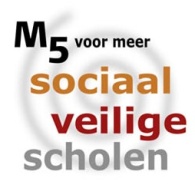 